Submitting Barcodes to HTSFIf you are submitting prepared libraries or pools of prepared libraries, please read these instructions for listing your index (barcode) sequence.The HTSF sequences many different types of samples with various bioinformatics pipelines.  In order to simplify processing, we ask that you always submit barcodes as if they are running on the HiSeq 2500, even if you are requesting a different sequencing platform.  We will internally modify them, if needed, for your specific workflow.  Please also submit the full length index sequence.For example, follow Illumina’s guidelines for entering the i7 index.  If sequencing a dual-indexed library, list the i7 index as index 1.  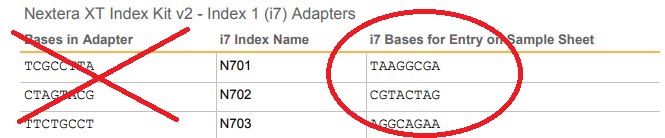 If sequencing a dual-indexed library, list the i5 index as index 2.  Do NOT use Illumina’s guidelines for HiSeq 3000/4000 runs.  Submit barcodes as if you are running on HiSeq 2500 or MiSeq.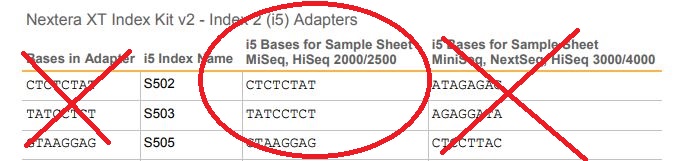 Please use the following reference tables to help you determine how to submit your barcode sequence.  If you have used custom barcodes, or a library prep kit that is not listed here, please contact HTSF about how to submit your barcodes.  For single-indexed Illumina (TruSeq LT or ChIP kits) or Kapa Biosystems libraries:For dual-indexed Illumina (TruSeq HT kits) or Kapa Biosystems libraries:For Illumina TruSeq Small RNA or BIOO Scientific NEXTflex™ Small RNA libraries:For Illumina Nextera libraries (Nextera DNA, Nextera XT, and Nextera Rapid Capture kits)*:The i5 index names vary for different Nextera products as follows: • N50x—Nextera DNA • S50x—Nextera XT • E50x—Nextera Rapid Capture *Please note:  The i5 index adapter [N/S/E]501 has been discontinued and replaced with [N/S/E]517.  Be careful to note which index you have in your kit.  An Excel file with common Illumina barcodes is available for download here.Link to Illumina Barcode list 2017.xlsxi7 Index Namei7 Bases for Sample SheetIndex 1ATCACGAIndex 2CGATGTAIndex 3TTAGGCAIndex 4TGACCAAIndex 5ACAGTGAIndex 6GCCAATAIndex 7CAGATCAIndex 8ACTTGAAIndex 9GATCAGAIndex 10TAGCTTAIndex 11GGCTACAIndex 12CTTGTAAIndex 13AGTCAACIndex 14AGTTCCGIndex 15ATGTCAGIndex 16CCGTCCCIndex 18GTCCGCAIndex 19GTGAAACIndex 20GTGGCCTIndex 21GTTTCGGIndex 22CGTACGTIndex 23GAGTGGAIndex 25ACTGATAIndex 27ATTCCTTi7 Index Namei7 Bases for Sample Sheeti5 Index Namei5 Bases for Sample SheetD701ATTACTCGD501TATAGCCTD702TCCGGAGAD502ATAGAGGCD703CGCTCATTD503CCTATCCTD704GAGATTCCD504GGCTCTGAD705ATTCAGAAD505AGGCGAAGD706GAATTCGTD506TAATCTTAD707CTGAAGCTD507CAGGACGTD708TAATGCGCD508GTACTGACD709CGGCTATGD710TCCGCGAAD711TCTCGCGCD712AGCGATAGi7 Index Namei7 Bases for Sample SheetRPI1 ATCACGRPI2CGATGTRPI3TTAGGCRPI4TGACCARPI5ACAGTGRPI6GCCAATRPI7CAGATCRPI8ACTTGARPI9GATCAGRPI10TAGCTTRPI11GGCTACRPI12CTTGTARPI13AGTCAARPI14AGTTCCRPI15ATGTCARPI16CCGTCCRPI17GTAGAGRPI18GTCCGCRPI19GTGAAARPI20GTGGCCRPI21GTTTCGRPI22CGTACGRPI23GAGTGGRPI24GGTAGCRPI25ACTGATRPI26ATGAGCRPI27ATTCCTRPI28CAAAAGRPI29CAACTARPI30CACCGGRPI31CACGATRPI32CACTCARPI33CAGGCGRPI34CATGGCRPI35CATTTTRPI36CCAACARPI37CGGAATRPI38CTAGCTRPI39CTATACRPI40CTCAGARPI41GACGACRPI42TAATCGRPI43TACAGCRPI44TATAATRPI45TCATTCRPI46TCCCGARPI47TCGAAGRPI48TCGGCAi7 Index Namei7 Bases for Sample Sheeti5 Index Namei5 Bases for Sample SheetN701TAAGGCGA[N/S/E]501TAGATCGCN702CGTACTAG[N/S/E]502CTCTCTATN703AGGCAGAA[N/S/E]503TATCCTCTN704TCCTGAGC[N/S/E]504AGAGTAGAN705GGACTCCT[N/S/E]505GTAAGGAGN706TAGGCATG[N/S/E]506ACTGCATAN707CTCTCTAC[N/S/E]507AAGGAGTAN708CAGAGAGG[N/S/E]508CTAAGCCTN709GCTACGCT[N/S/E]517GCGTAAGAN710CGAGGCTGN711AAGAGGCAN712GTAGAGGA